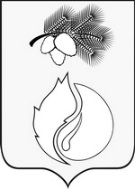 АДМИНИСТРАЦИЯ ГОРОДА КЕДРОВОГОПОСТАНОВЛЕНИЕ(в ред. постановления Администрации города Кедрового от 30.07.2021 № 184)Томская областьг. КедровыйОб утверждении Порядка принятия решений о разработке муниципальных программ муниципального образования «Город Кедровый», их формирования и реализации, а также осуществления мониторинга за ходом их реализации В соответствии со статьей 179 Бюджетного кодекса Российской Федерации, федеральными законами от 06.03.2003 № 131-ФЗ «Об общих принципах организации местного самоуправления в Российской Федерации», от 28.06.2014 № 172-ФЗ «О стратегическом планировании в Российской Федерации», Положением о бюджетном процессе в муниципальном образовании «Город Кедровый», утвержденным решением Думы города Кедрового от 24.12.2010 № 82, в целях повышения эффективности муниципального управленияУтвердить Порядок принятия решений о разработке муниципальных программ муниципального образования «Город Кедровый», их формирования и реализации, а также осуществления мониторинга за ходом их реализации, согласно приложению к настоящему постановлению (далее - Порядок).Ответственным исполнителям муниципальных программ муниципального образования «Город Кедровый»:1) в срок до 15 октября 2020 года разработать в соответствии с Порядком проекты муниципальных программ муниципального образования «Город Кедровый» (далее - проекты муниципальных программ);2) в срок до 10 ноября 2020 года обеспечить утверждение муниципальных программ муниципального образования «Город Кедровый» на срок 2021 - 2024 годы;3) в срок до 31 декабря 2020 года обеспечить признание утратившими силу с 1 января 2021 года муниципальных программ муниципального образования «Город Кедровый», действующих в 2020 году.Отделу финансов и экономики администрации муниципального образования «Город Кедровый» в срок до 15 декабря 2020 года утвердить методику проведения оценки эффективности реализации муниципальных программ.Формирование ежеквартального отчета за 9 месяцев 2020 года и годового отчета о ходе реализации муниципальных программ, действующих в 2020 году, осуществляется в порядке, предусмотренном постановлением Администрации города Кедрового от 26.06.2014 № 339 «Об утверждении порядка разработки, реализации и оценки эффективности муниципальных программ на территории муниципального образования «Город Кедровый».Настоящее постановление вступает в силу со дня его официального опубликования и распространяется на правоотношения, возникшие при составлении и исполнении бюджета города Кедрового, начиная с бюджета на 2021 год и плановый период 2022 и 2023 годов.Опубликовать настоящее постановление в Информационном бюллетене городского округа «Город Кедровый», разместить на официальном сайте Администрации города Кедрового в информационно-телекоммуникационной сети «Интернет»: http://www.kedradm.tomsk.ru.Контроль за исполнением настоящего постановления возложить на руководителя отдела финансов и экономики администрации муниципального образования «Город Кедровый».Мэр										                         Н.А. Соловьева                                                                                                        Приложение                                                                                                        Утверждено постановлением                                                                                                         Администрации города Кедрового                                                                                                        от 01.09.2020 г. № 301	                                                                                            (в ред. постановления администрации                                                                                            города Кедрового от 30.07.2021 № 184)ПОРЯДОКПРИНЯТИЯ РЕШЕНИЙ О РАЗРАБОТКЕ МУНИЦИПАЛЬНЫХ ПРОГРАМММУНИЦИПАЛЬНОГО ОБРАЗОВАНИЯ «ГОРОД КЕДРОВЫЙ», ИХ ФОРМИРОВАНИЯ И РЕАЛИЗАЦИИ, А ТАКЖЕ ОСУЩЕСТВЛЕНИЯ МОНИТОРИНГА ЗА ХОДОМ ИХ РЕАЛИЗАЦИИОбщие положенияНастоящий Порядок устанавливает правила принятия решений о разработке муниципальных программ муниципального образования «Город Кедровый» (далее - муниципальная программа), их формирования и реализации, а также осуществления мониторинга за ходом их реализации.Основные понятия, используемые в настоящем Порядке:муниципальная программа - документ стратегического планирования, содержащий комплекс планируемых мероприятий, взаимоувязанных по задачам, срокам осуществления, исполнителям и ресурсам и обеспечивающих наиболее эффективное достижение целей и решение задач социально-экономического развития муниципального образования «Город Кедровый»;подпрограмма муниципальной программы (далее - подпрограмма) - выделенный исходя из масштаба и сложности комплекс основных мероприятий, взаимоувязанных по целям, срокам и ресурсам;основное мероприятие муниципальной программы (далее - основное мероприятие) - комплексное мероприятие, состоящее из одного укрупненного или нескольких взаимоувязанных по срокам и ресурсам мероприятий, направленных на реализацию одной из задач подпрограммы в среднесрочной перспективе;мероприятие муниципальной программы (далее - мероприятие) - мероприятие, входящее в состав основного мероприятия, выделенное исходя из масштаба, сложности и направленное на решение одной из задач подпрограммы муниципальной программы;ответственный исполнитель муниципальной программы (далее - ответственный исполнитель) - орган и (или) структурное подразделение Администрации города Кедрового и (или) иной главный распорядитель средств бюджета города Кедрового, которые определены в перечне муниципальных программ муниципального образования «Город Кедровый», утверждаемом распоряжением Администрации города Кедрового, ответственными за разработку и реализацию муниципальной программы;соисполнители муниципальной программы (далее - соисполнители) - органы и структурные подразделения Администрации города Кедрового и (или) иные главные распорядители средств бюджета города Кедрового, ответственные за разработку и реализацию подпрограмм, входящих в состав муниципальной программы;участники муниципальной программы (далее - участники) - органы и структурные подразделения Администрации города Кедрового и (или) иные главные распорядители средств бюджета города Кедрового, муниципальные учреждения и иные организации, а также физические лица, являющиеся ответственными за разработку и реализацию основных мероприятий;меры муниципального регулирования - меры, осуществляемые ответственными исполнителями, соисполнителями, участниками, основанные на административно-правовых способах воздействия на деятельность тех или иных хозяйствующих субъектов (меры запрета, разрешения, ограничения и стимулирования) в пределах своей компетенции и направленные на обеспечение достижения цели муниципальной программы (бюджетные, налоговые, правовые и иные меры муниципального регулирования);показатель конечного результата основного мероприятия - выраженный в количественно измеримом показателе результат достижения цели основного мероприятия, характеризующий общественно значимый результат деятельности и полученные социальные эффекты;показатель непосредственного результата мероприятий муниципальной программы - выраженный в количественно измеримом показателе результат, характеризующий реализацию мероприятия, в том числе результат проведенных работ;налоговые расходы - выпадающие доходы бюджета города Кедрового, обусловленные налоговыми льготами, освобождениями и иными преференциями по налогам, сборам, предусмотренными в качестве мер муниципальной поддержки в соответствии с целями муниципальной программы (подпрограммы).отдельные указы Президента Российской Федерации - указы Президента Российской Федерации от 07.05.2012 № 596 «О долгосрочной государственной экономической политике», № 597 «О мероприятиях по реализации государственной социальной политики», № 598 «О совершенствовании государственной политики в сфере здравоохранения», № 599 «О мерах по реализации государственной политики в области образования и науки», № 600 «О мерах по обеспечению граждан Российской Федерации доступным и комфортным жильем и повышению качества жилищно-коммунальных услуг», № 601 «Об основных направлениях совершенствования системы государственного управления», № 602 «Об обеспечении межнационального согласия», № 606 «О мерах по реализации демографической политики Российской Федерации», от 01.06.2012 № 761 «О Национальной стратегии действий в интересах детей на 2012 - 2017 годы», от 28.12.2012 № 1688 «О некоторых мерах по реализации государственной политики в сфере защиты детей-сирот и детей, оставшихся без попечения родителей», от 25.04.2019 № 193 «Об оценке эффективности деятельности высших должностных лиц (руководителей высших исполнительных органов государственной власти) субъектов Российской Федерации и деятельности органов исполнительной власти субъектов Российской Федерации». Срок реализации муниципальной программы указывается в паспорте муниципальной программы и должен составлять от трех до шести лет включительно, если иные требования не установлены федеральными или областными органами исполнительной власти.Требования к содержанию и структуремуниципальной программыПри разработке муниципальных программ учитываются:положения Стратегии пространственного развития Российской Федерации на период до 2025 года, утвержденной Распоряжением Правительства Российской Федерации от 13.02.2019 № 207-р;цели социально-экономического развития Томской области, определенные Стратегией социально-экономического развития Томской области до 2030 года, утвержденной постановлением Законодательной Думы Томской области от 26.03.2015 № 2580 «Об утверждении Стратегии социально-экономического развития Томской области до 2030 года»;цели социально-экономического развития муниципального образования «Город Кедровый», определенные Стратегией социально-экономического развития муниципального образования «Город Кедровый» до 2030 года, утвержденной решением Думы города Кедрового от 29.12.2015 № 104 «Об утверждении Стратегии социально-экономического развития муниципального образования Город Кедровый до 2030 года» (далее - Стратегия);положения отраслевых документов стратегического планирования Томской области;положения государственных программ Российской Федерации и Томской области в части, касающейся предоставления субсидий на достижение целей муниципальных программ;положения региональных проектов Томской области, разработанных в том числе в целях обеспечения достижения в Томской области целей и задач, определенных Указом Президента Российской Федерации от 07.05.2018 № 204 «О национальных целях и стратегических задачах развития Российской Федерации на период до 2024 года»;цели деятельности, задачи деятельности и функции органов местного самоуправления муниципального образования «Город Кедровый».Муниципальная программа разрабатывается исходя из следующих принципов:наиболее полный охват сфер социально-экономического развития муниципального образования «Город Кедровый»;установление измеримых результатов реализации целей и задач муниципальных программ;наличие у ответственного исполнителя, соисполнителей и участников муниципальной программы полномочий, необходимых и достаточных для достижения цели муниципальной программы;соответствие основных мероприятий цели муниципальной программы;интеграция муниципальных регулятивных (правоустанавливающих, правоприменительных и контрольных) и финансовых (бюджетных, налоговых, имущественных) мер для достижения целей муниципальных программ.Муниципальная программа содержит:паспорт муниципальной программы;описательную часть;подпрограммы (при наличии).Муниципальная программа разрабатывается в соответствии с Методическими рекомендациями по разработке муниципальных программ муниципального образования «Город Кедровый», согласно приложению № 1 к настоящему порядку (далее - Методические рекомендации).Описательная часть муниципальной программы состоит из 5 глав:характеристика текущего состояния сферы реализации муниципальной программы, в том числе основные проблемы в указанной сфере и прогноз ее развития;перечень показателей цели и задач (при наличии) муниципальной программы, сведения о порядке сбора информации по показателям и методике их расчета;ресурсное обеспечение муниципальной программы (в случае отсутствия подпрограмм дополнительно - перечень основных мероприятий и ресурсное обеспечение реализации программы);анализ рисков реализации муниципальной программы;управление и мониторинг за реализацией муниципальной программы.Подпрограмма содержит:паспорт подпрограммы;перечень показателей цели и задач подпрограммы, сведения о порядке сбора информации по показателям и методике их расчета;перечень основных мероприятий и ресурсное обеспечение реализации подпрограммы.В муниципальную программу включаются все расходы местного бюджета за исключением:бюджетных ассигнований на исполнение судебных актов;бюджетных ассигнований на создание резервных фондов Администрации города Кедрового;бюджетных ассигнований, поступающих в местный бюджет из резервного фонда Администрации Томской области, иных средств, поступающих из областного бюджета по непрограммному направлению деятельности после утверждения решения Думы города Кедрового о бюджете города Кедрового на очередной финансовый год и плановый период;бюджетных ассигнований, зарезервированных в составе утвержденных бюджетных ассигнований.В случае если федеральным и (или) областным законодательством, в том числе правилами предоставления и распределения субсидий из областного бюджета бюджетам муниципальных образований Томской области, установлены иные требования к содержанию муниципальной программы, муниципальная программа оформляется в соответствии с требованиями федерального и (или) областного законодательства.Полномочия ответственного исполнителя, соисполнителей и участников при разработке и реализациимуниципальной программыРазработка и реализация муниципальной программы осуществляются ответственным исполнителем совместно с соисполнителями и участниками.Ответственный исполнитель:формирует предложение о разработке муниципальной программы в соответствии с настоящим Порядком;формирует перечень подпрограмм, соисполнителей, участников, входящих в муниципальную программу;разрабатывает паспорт и описательную часть муниципальной программы;организует работу соисполнителей по формированию подпрограмм, в том числе по разработке основных мероприятий, в части разрабатываемых и реализуемых подпрограмм, внесению в них изменений;организует согласование муниципальной программы;организует разработку проектов изменений в муниципальную программу и их согласование;организует реализацию муниципальной программы, координирует деятельность соисполнителей и участников;несет ответственность за достижение показателей цели муниципальной программы;осуществляет мониторинг реализации муниципальной программы;готовит отчеты о реализации муниципальной программы, в том числе запрашивает у соисполнителей информацию о ходе реализации муниципальной программы;обеспечивает размещение муниципальной программы и отчетов о реализации муниципальной программы на официальных сайтах Администрации города Кедрового и ответственного исполнителя (при наличии) в информационно-телекоммуникационной сети «Интернет».Соисполнители:участвуют в формировании предложения о разработке муниципальной программы;осуществляют разработку подпрограмм;организуют разработку участниками основных мероприятий;представляют ответственному исполнителю информацию, необходимую для разработки описательной части муниципальной программы;согласовывают с участниками включение в проекты подпрограмм основных мероприятий;вносят предложения ответственному исполнителю по изменению утвержденных муниципальных программ в части подпрограмм, за реализацию которых несут ответственность;разрабатывают проект изменений в муниципальную программу в части подпрограмм и согласовывают с ответственным исполнителем;разрабатывают меры по привлечению средств из областного бюджета и иных источников в соответствии с законодательством для реализации мероприятий подпрограмм;организуют реализацию подпрограмм;несут ответственность за достижение показателей цели подпрограмм;запрашивают у участников информацию о ходе реализации основных мероприятий;готовят и представляют ответственному исполнителю информацию к отчету о реализации муниципальной программы по подпрограммам, за реализацию которых несут ответственность;представляют в установленный срок ответственному исполнителю информацию для подготовки ответов на запросы о ходе реализации подпрограммы, за реализацию которой несут ответственность.Участники:осуществляют разработку и реализацию основных мероприятий;согласовывают с соисполнителями включение в проекты подпрограмм основных мероприятий;разрабатывают проект изменений в муниципальную программу в части основных мероприятий и согласовывают с соисполнителями проект изменений в муниципальную программу;несут ответственность за достижение показателей конечного результата основных мероприятий, показателей непосредственного результата мероприятий;готовят и представляют соисполнителю информацию о реализации основных мероприятий.Принятие решения о разработке муниципальныхпрограмм, их формирование и утверждениеРешение о разработке муниципальных программ принимается в форме распоряжения Администрации города Кедрового об утверждении перечня муниципальных программ.Проект перечня муниципальных программ формируется отделом финансов и экономики администрации муниципального образования «Город Кедровый» (далее – отдел финансов и экономики) исходя из целей и задач, определенных Стратегией, и расходных обязательств муниципального образования «Город Кедровый», на основании предложений органов и структурных подразделений Администрации города Кедрового и (или) иных главных распорядителей средств бюджета города Кедрового.Перечень муниципальных программ содержит:1) наименования муниципальных программ;2) цели реализации муниципальных программ;3) наименования ответственных исполнителей.Утверждение перечня муниципальных программ производится отделом финансов и экономики до 1 сентября текущего финансового года на основании предложений органов и структурных подразделений Администрации города Кедрового и (или) иных главных распорядителей средств бюджета города Кедрового.Внесение изменений в перечень муниципальных программ осуществляется в порядке и сроки, определенные в абзаце 1 настоящего пункта. Внесение изменений в перечень муниципальных программ в иные сроки осуществляется в случае необходимости выполнения требований правовых актов Российской Федерации и Томской области в целях получения межбюджетных трансфертов из областного бюджета.Формирование муниципальной программы осуществляется ответственным исполнителем совместно с соисполнителями и участниками на основании перечня муниципальных программ в соответствии с их полномочиями, указанными в пунктах 12 - 14 настоящего Порядка, в два этапа.На первом этапе формирования муниципальной программы осуществляется разработка и согласование паспорта муниципальной программы по форме согласно приложению № 1 к Методическим рекомендациям к настоящему Порядку в следующем порядке:ответственный исполнитель муниципальной программы осуществляет сбор и рассмотрение инициативных предложений о перечне мероприятий и направлениях расходов, предлагаемых к включению в муниципальную программу, от органов и структурных подразделений Администрации города Кедрового, иных главных распорядителей средств бюджета города Кедрового, представителей общественности, депутатов Думы города Кедрового в срок до 1 сентября года, предшествующего году начала реализации муниципальной программы;по итогам рассмотрения инициативных предложений на основе перечня муниципальных программ ответственный исполнитель совместно с соисполнителями и участниками формирует паспорт муниципальной программы, который подлежит согласованию с заместителем Мэра города Кедрового, курирующим деятельность ответственного исполнителя (далее - курирующий заместитель Мэра города Кедрового);согласованный с курирующим заместителем Мэра города Кедрового паспорт муниципальной программы направляется ответственным исполнителем на согласование в отдел финансов и экономики в срок до 15 сентября года, предшествующего году начала реализации муниципальной программы;отдел финансов и экономики в течение 5 рабочих дней осуществляют согласование паспорта муниципальной программы в рамках своих полномочий.Устранение замечаний отдела финансов и экономики проводится ответственным исполнителем в течение 5 рабочих дней со дня получения замечаний ответственным исполнителем.На втором этапе формирования муниципальной программы разрабатывается проект муниципальной программы и обеспечивается его утверждение в следующей последовательности:в течение 3 рабочих дней после согласования паспорта муниципальной программы с отделом финансов и экономики ответственный исполнитель уведомляет соисполнителей о необходимости разработки подпрограмм, а также запрашивает у соисполнителей информацию, необходимую для разработки описательной части муниципальной программы;соисполнитель:представляет информацию, необходимую для разработки описательной части муниципальной программы, в сроки, установленные ответственным исполнителем;организует разработку участниками основных мероприятий;формирует проект подпрограммы совместно с участниками и направляет его ответственному исполнителю в срок до 10 октября года, предшествующего году начала реализации муниципальной программы;ответственный исполнитель совместно с соисполнителями и участниками разрабатывает проект муниципальной программы и направляет его на согласование в отдел финансов и экономики в срок до 15 октября года, предшествующего году начала реализации муниципальной программы;отдел финансов и экономики осуществляет согласование проекта муниципальной программы в рамках полномочий, определенных пунктом 27 настоящего Порядка, и направляет ответственному исполнителю замечания к проекту муниципальной программы не позднее 25 октября года, предшествующего году начала реализации муниципальной программы (при наличии замечаний).ответственный исполнитель совместно с соисполнителями и участниками в срок до 1 ноября года, предшествующего году начала реализации муниципальной программы, дорабатывает проект муниципальной программы на основе информации об общих объемах финансирования муниципальных программ, сформированной отделом финансов и экономики в сроки, установленные графиком составления проекта местного бюджета на очередной финансовый год и плановый период;ответственный исполнитель согласовывает доработанный проект муниципальной программы с курирующим заместителем Мэра города Кедрового, соисполнителями и  участниками и в срок до 5 ноября года, предшествующего году начала реализации муниципальной программы, направляет на согласование в отдел финансов и экономики;муниципальная программа утверждается постановлением Администрации города Кедрового в срок до 10 ноября финансового года, предшествующего году начала реализации муниципальной программы;муниципальные программы подлежат размещению ответственным исполнителем на официальном сайте Администрации города Кедрового, а также на официальном сайте ответственного исполнителя (при наличии) в информационно-телекоммуникационной сети «Интернет».Внесение изменений в муниципальную программуи реализация муниципальной программыВ случае если решением Думы города Кедрового о бюджете города Кедрового на очередной финансовый год и плановый период бюджетные ассигнования на реализацию муниципальной программы предусмотрены в меньшем объеме, чем в утвержденной муниципальной программе, в муниципальную программу вносятся следующие изменения:в паспорте муниципальной программы по соответствующим годам реализации предусматриваются две строки:строка «Местный бюджет», в которой указывается объем ассигнований, утвержденный решением Думы города Кедрового о бюджете города Кедрового на очередной финансовый год;строка «Потребность», в которой указывается объем дополнительных ассигнований, исходя из потребности финансирования реализации муниципальной программы.Внесение изменений в муниципальную программу на очередной финансовый год осуществляется по результатам проведения оценки эффективности реализации муниципальной программы.Согласование предложения о внесении изменений в муниципальную программу на очередной финансовый год осуществляется в порядке и сроки, установленные для формирования проекта муниципальной программы.Изменения в муниципальную программу в течение финансового года вносятся с целью приведения муниципальной программы в соответствие с федеральным и областным законодательством, решением Думы города Кедрового о бюджете города Кедрового на очередной финансовый год и плановый период, в соответствии с требованиями, установленными Бюджетным кодексом Российской Федерации, но не позднее трех месяцев со дня вступления в силу решения Думы города Кедрового о бюджете города Кедрового на очередной финансовый год и плановый период.В течение финансового года в муниципальную программу могут вноситься другие изменения, в том числе в части изменения и дополнения основных мероприятий, мероприятий, показателей цели и задач муниципальной программы (подпрограммы), в том числе в связи с получением межбюджетных трансфертов из областного бюджета.Изменения в муниципальную программу в течение финансового года вносятся до 31 декабря финансового года. Реализация муниципальной программы осуществляется ответственным исполнителем, соисполнителями и участниками в соответствии с их полномочиями, определенными пунктами 12 - 14 настоящего Порядка.Полномочия отдела финансов и экономики при согласовании паспорта муниципальной программы, проекта муниципальной программы (измененийв муниципальную программу)исключен.Отдел финансов и экономики:1) согласовывает паспорт муниципальной программы на предмет:- соответствия цели и задач муниципальной программы приоритетам, целям и задачам развития Российской Федерации, Томской области и муниципального образования «Город Кедровый», установленным в документах стратегического планирования;- возможности решения проблем в указанной сфере и достижения цели муниципальной программы в результате выполнения заявленных показателей подпрограмм, включаемых в муниципальную программу;- соответствия значений показателей муниципальной программы за периоды, предшествующие году начала реализации муниципальной программы, отчетным данным;- соответствия планируемых значений показателей муниципальной программы значениям аналогичных показателей, установленных в Стратегии, государственных программах Российской Федерации и Томской области и иных документах стратегического планирования, отдельных указах Президента Российской Федерации, Указе Президента Российской Федерации от 07.05.2018 № 204 «О национальных целях и стратегических задачах развития Российской Федерации на период до 2024 года»;- соответствия цели и задач муниципальной программы расходным обязательствам муниципального образования «Город Кедровый»;2) согласовывает проект муниципальной программы (проект изменений в муниципальную программу) на предмет:	- соблюдения требований к структуре и содержанию проекта муниципальной программы (проекта изменений в муниципальную программу), установленных настоящим Порядком;	- соответствия цели и задач подпрограмм заявленной цели муниципальной программы, приоритетам, целям и задачам развития Российской Федерации, Томской области и муниципального образования «Город Кедровый», установленным в документах стратегического планирования;	- соответствия планируемых основных мероприятий заявленным целям муниципальной программы и целям подпрограмм;	- соответствия планируемых значений показателей муниципальной программы, ее подпрограмм Стратегии, прогнозу социально-экономического развития муниципального образования «Город Кедровый» и иным документам стратегического планирования Российской Федерации, Томской области и муниципального образования «Город Кедровый»;	- влияния основных мероприятий на достижение показателей, предусмотренных в отдельных указах Президента Российской Федерации, приоритетов и целей развития Российской Федерации, Томской области и муниципального образования «Город Кедровый», установленных в документах стратегического планирования;	- полноты учета предложений, выданных по результатам оценки эффективности муниципальных программ по итогам предыдущего отчетного периода и целесообразности реализации мероприятий, входящих в состав основных мероприятий, с учетом результатов оценки эффективности муниципальных программ по итогам предыдущего отчетного периода (для действующих муниципальных программ);	- соответствия основных мероприятий, мероприятий расходным обязательствам муниципального образования «Город Кедровый»;	- соответствия объемов бюджетных ассигнований на очередной финансовый год и плановый период, предусмотренных в проекте муниципальной программы (проекте изменений в муниципальную программу), предельным объемам бюджетных ассигнований;	- отсутствия дублирования запланированных в муниципальной программе мероприятий в других муниципальных программах.Мониторинг реализации муниципальных программМониторинг реализации муниципальных программ осуществляется на основе составления отчета по итогам первого полугодия и годового отчета о реализации муниципальных программ (далее – отчет о реализации муниципальной программы), а также проведения ежегодной оценки эффективности реализации муниципальных программ.Составление отчетов о реализации муниципальной программы осуществляет ответственный исполнитель совместно с соисполнителями и участниками, оценку эффективности реализации муниципальной программы осуществляет отдел финансов и экономики.Отчеты о реализации муниципальной программы направляются в отдел финансов и экономики в следующие сроки:1)	по итогам первого полугодия – до 1 августа текущего года;2)	годовой отчет – до 1 марта года, следующего за отчетным. В составе отчета о реализации муниципальной программы содержатся следующие сведения:1)	отчет о достигнутых значениях показателей цели и задач муниципальной программы  (подпрограмм) – по форме 1 согласно приложению 2 к настоящему Порядку;2)	отчет о расходах на реализацию муниципальной программы - по форме 2 согласно приложению 2 к настоящему Порядку;3)	сведения о внесенных за отчетный период изменениях в муниципальную программу - по форме 3 согласно приложению 2 к настоящему Порядку.К полугодовому отчету прилагается аналитическая записка, в составе которой приводятся следующие сведения:1)	наиболее значимые результаты реализации муниципальной программы, достигнутые за отчетный период;2)	причины нереализованных или реализованных не в полной мере основных мероприятий муниципальной программы;3)	факторы, оказывающие влияние на ход реализации муниципальной программы.К годовому отчету прилагается доклад о ходе реализации муниципальной программы (далее - доклад), в составе которого приводятся следующие сведения:а)	основные результаты реализации муниципальной программы, достигнутые в отчетном году;б)	анализ факторов, повлиявших на ход реализации муниципальной программы;в)	обоснование причин (при наличии соответствующих факторов):отклонений, достигнутых в отчетном периоде значений показателей цели и задач муниципальной программы  (подпрограмм) от плановых (как в большую, так и в меньшую сторону), а также изменений в этой связи плановых значений показателей на предстоящий период;недовыполнения одних показателей цели и задач муниципальной программы  (подпрограмм) в сочетании с перевыполнением других;неисполнения, исполнения не в полном объеме или с нарушением запланированных сроков, мероприятий муниципальной программы в отчетном году;экономии бюджетных ассигнований на реализацию муниципальной программы в отчетном году;перераспределения бюджетных ассигнований между мероприятиями муниципальной программы в отчетном году;г) 	информация о принятых мерах муниципального регулирования и налоговых расходах, реализуемых в рамках муниципальной программы.Оценка эффективности реализации муниципальных программ проводится на основе годовых отчетов о реализации муниципальных программ в соответствии с Методикой, утвержденной отделом финансов и экономики. Отдел финансов и экономики:1)	осуществляет оценку эффективности реализации муниципальной программы (подпрограмм);2)	готовит заключение об эффективности реализации муниципальной программы (подпрограммы), содержащее один из следующих выводов:эффективность реализации муниципальной программы (подпрограммы) высокая;эффективность реализации муниципальной программы (подпрограммы) удовлетворительная;эффективность реализации муниципальной программы (подпрограммы) неудовлетворительная;3)	в соответствии с результатами оценки эффективности реализации муниципальных программ формирует их рейтинг, содержащий наименования муниципальных программ, ответственных исполнителей (соисполнителей – для подпрограмм), оценку эффективности реализации.Отдел финансов и экономики представляет Мэру города Кедрового в срок до 1 апреля года, следующего за отчетным;1)	заключения об оценке эффективности реализации муниципальных программ (подпрограмм);2)	рейтинг муниципальных программ, составленных по результатам оценки их эффективности.При неудовлетворительной эффективности реализации муниципальной программы (подпрограммы) Мэром города Кедрового принимаются решения:1)	об изменении, начиная с очередного финансового года, муниципальных программ (подпрограмм), в том числе в части объемов бюджетных ассигнований на финансовое обеспечение их реализации;2)	о досрочном прекращении реализации, начиная с очередного финансового года, муниципальных программ (подпрограмм);3)	о применении мер воздействия на должностных лиц, ответственных за реализацию муниципальных программ (подпрограмм).О принятом решении Мэр города Кедрового информирует отдел финансов и экономики в срок до 1 июня года, следующего за отчетным.Отчеты о реализации муниципальных программ, результаты оценки эффективности муниципальных программ подлежат размещению на официальном сайте Администрации города Кедрового в информационно-телекоммуникационной сети «Интернет».Приложение № 1к Порядку принятия решений о разработке муниципальных программ муниципального образования «Город Кедровый», их формирования и реализации, а также осуществления мониторинга за ходом их реализацииМЕТОДИЧЕСКИЕ РЕКОМЕНДАЦИИПО РАЗРАБОТКЕ МУНИЦИПАЛЬНЫХ ПРОГРАММ МУНИЦИПАЛЬНОГО ОБРАЗОВАНИЯ «ГОРОД КЕДРОВЫЙ»Паспорт муниципальной программыПаспорт муниципальной программы оформляется по форме согласно приложению № 1 к настоящим Методическим рекомендациям по разработке муниципальных программ муниципального образования «Город Кедровый» (далее - Методические рекомендации).Цель социально-экономического развития муниципального образования «Город Кедровый», на которую направлена реализация муниципальной программы, указывается в соответствии со Стратегией.Цель, задачи и показатели, а также сроки реализации муниципальной программы указываются в соответствии с требованиями Порядка, а также настоящими Методическими рекомендациями.Объем бюджетных ассигнований указывается в тысячах рублях с точностью до двух знаков после запятой. Указывается общий объем бюджетных ассигнований на реализацию муниципальной программы в целом, а также в разрезе объемов и источников финансирования на весь период реализации муниципальной программы в разбивке по годам.Характеристика текущего состояния сферыреализации муниципальной программыДанная глава муниципальной программы содержит:анализ текущего состояния сферы реализации муниципальной программы, включая основные показатели уровня развития сферы, характеристику итогов реализации муниципальной политики в данной сфере (указывается динамика показателей, характеризующих развитие сферы (статистической и иной отчетности), за предшествующие три года разработки муниципальной программы);выявление потенциала развития анализируемой сферы и существующих ограничений (проблем);прогноз развития сферы реализации муниципальной программы и планируемые показатели социально-экономического развития муниципального образования «Город Кедровый» по итогам реализации муниципальной программы.Цель и задачи муниципальной программы,показатели цели и задач муниципальной программыДанная глава муниципальной программы содержит перечень показателей, характеризующих достижение цели и решение каждой задачи муниципальной программы, а также сведения о порядке сбора информации по показателям и (или) методике их расчета по форме согласно приложению № 2 к настоящим Методическим рекомендациям.Цель муниципальной программы указывается в соответствии с перечнем муниципальных программ муниципального образования «Город Кедровый».Муниципальная программа должна содержать не менее двух задач. Задача программы является наименованием подпрограммы (при наличии подпрограмм). Задача муниципальной программы должна отражать результат реализации комплекса взаимосвязанных мероприятий, направленных на достижение цели муниципальной программы.Сформулированные задачи должны быть необходимы и достаточны для достижения поставленной цели.Цель (задача) муниципальной программы должна обладать следующими свойствами:специфичность (соответствие сфере реализации муниципальной программы);конкретность (формулировки должны быть четкими, не допускающими произвольного или неоднозначного толкования);измеримость (достижение цели (задачи) можно проверить путем оценки с использованием показателей цели (задачи));достижимость (цель (задача) должна быть достижима за период реализации муниципальной программы);релевантность (цель (задача) должна соответствовать показателям цели и задач муниципальной программы).Формулировка цели (задачи) должна быть краткой и ясной, не должна содержать специальных терминов, указаний на иные цели, задачи или результаты, которые являются следствием ее достижения, а также описания путей, средств или методов достижения цели (задачи).При постановке цели и задач необходимо обеспечить возможность проверки и подтверждения их достижения или решения. Для этого необходимо сформировать показатели, характеризующие достижение цели, и показатели, характеризующие решение задач.Предлагаемые показатели должны являться количественной характеристикой результата достижения цели (решения задачи) муниципальной программы.В качестве наименования показателя используется лаконичное и понятное наименование, отражающее основную суть наблюдаемого явления.Единица измерения показателя выбирается из общероссийского классификатора единиц измерения (ОКЕИ).Показатели цели и задач муниципальной программы устанавливаются на основе:а) показателей, используемых для оценки эффективности деятельности органов местного самоуправления, установленных в соответствии с Указом Президента Российской Федерации от 28.04.2008 № 607;б) показателей, установленных в Указе Президента Российской Федерации от 07.05.2018 № 204 «О национальных целях и стратегических задачах развития Российской Федерации на период до 2024 года»;в) показателей, установленных в отдельных указах Президента Российской Федерации;	в) показателей, установленных в Стратегии;г) показателей прогноза социально-экономического развития муниципального образования «Город Кедровый»;д) показателей (индикаторов) государственной программы Российской Федерации и(или) Томской области в соответствующей сфере социально-экономического развития.Формулировки показателей, указанных в подпунктах «а», «б», «в», «г» настоящего пункта, приводятся в муниципальной программе в точном соответствии с формулировками, установленными соответственно Указами Президента Российской Федерации от 28.04.2008 № 607, от 07.05.2018 № 204, отдельными указами Президента Российской Федерации, Стратегией.В случае несоответствия значений данных показателей запланированным значениям показателей, а также при планировании сохранения текущих значений показателей либо ухудшения значений показателей в течение реализации муниципальной программы представляется отдельное обоснование предлагаемых значений показателей муниципальной программы и необходимые расчеты к нему.Для цели и задач муниципальной программы, а также для цели и задач подпрограмм, формируется от одного до трех показателей (если федеральным и областным законодательством не установлены иные требования).Показатели цели и задач, используемые в муниципальной программе, должны соответствовать следующим критериям:адекватность - показатель должен характеризовать степень достижения цели и решения задач муниципальной программы или выполнения мероприятия подпрограммы;точность - погрешности измерения значений показателя не должны приводить к искаженному представлению о результатах реализации муниципальной программы или подпрограммы;объективность - используемые показатели должны объективно отражать результаты реализации муниципальной программы. Не допускается использование показателей, улучшение отчетных значений которых возможно при ухудшении реального положения дел в сфере реализации муниципальной программы;достоверность - способ сбора и обработки отчетных значений показателей должен допускать возможность проверки их точности в процессе независимого мониторинга и оценки муниципальной программы;однозначность - определение показателя должно обеспечивать единое понимание существа измеряемой характеристики как специалистами, так и конечными потребителями услуг, для чего следует избегать излишне сложных показателей и показателей, не имеющих четкого, общепринятого определения и единиц измерения;экономичность - получение отчетных значений показателей должно производиться с минимально возможными затратами, применяемые показатели должны в максимальной степени основываться на уже существующем механизме сбора информации;сопоставимость - выбор показателей следует осуществлять исходя из необходимости непрерывного накопления данных и обеспечения их сопоставимости за отдельные периоды с показателями, используемыми для оценки ожидаемых результатов реализации Указа Президента Российской Федерации от 28.04.2008 № 607, отдельных указов Президента Российской Федерации, Стратегии.своевременность и регулярность - показатели должны быть сформулированы таким образом, чтобы их отчетные значения могли поступать со строго определенной периодичностью (не реже 1 раза в год) и с незначительным временным интервалом между моментом сбора информации и сроком ее использования.Ресурсное обеспечение муниципальной программыВ данной главе муниципальной программы отражаются расходы на реализацию муниципальной программы в целом и с распределением по подпрограммам (при наличии) с расшифровкой по главным распорядителям средств местного бюджета по форме согласно приложению № 3 к настоящим Методическим рекомендациям. В случае если муниципальная программа не содержит подпрограмм, в данной главе дополнительно отражается перечень основных мероприятий и ресурсное обеспечение реализации программы по форме согласно приложению № 7 к настоящим Методическим рекомендациям. Источником финансирования реализации основных мероприятий муниципальной программы могут являться средства местного, областного, федерального бюджетов, внебюджетных источников.Планирование бюджетных ассигнований на реализацию муниципальных программ в очередном году осуществляется в соответствии с нормативными правовыми актами, регулирующими порядок составления проекта местного бюджета и планирование бюджетных ассигнований на очередной финансовый год и плановый период.Анализ рисковреализации муниципальной программыДанная глава муниципальной программы предусматривает описание:факторов риска с указанием источников их возникновения и характера влияния на ход и результаты реализации муниципальной программы;качественной и количественной оценки факторов риска;управление рисками реализации муниципальной программы;В качестве факторов риска рассматриваются события, условия, тенденции, оказывающие существенное влияние на основные параметры муниципальной программы. Под существенным влиянием понимается такое влияние, которое приводит к изменению сроков и (или) ожидаемых результатов реализации муниципальной программы не менее чем на 10% от планового уровня.В качестве механизмов управления рисками реализации муниципальной программы приводятся:меры правового регулирования, направленные на минимизацию негативного влияния рисков (внешних факторов);мероприятия, направленные на своевременное обнаружение, мониторинг и оценку возможных рисков (внешних факторов), а также на минимизацию их негативного влияния на реализацию муниципальной программы.Управление и мониторинг за реализациеймуниципальной программыДанная глава муниципальной программы предусматривает описание:комплекса организационных мер, обеспечивающих реализацию муниципальной программы, включая организационно-функциональную структуру межведомственного и (или) межтерриториального взаимодействия в процессе реализации программных мероприятий;механизмов контроля и мониторинга за реализацией муниципальной программы;мер муниципального регулирования и налоговых расходов по форме согласно приложению № 4 к настоящим Методическим рекомендациям.ПодпрограммыПодпрограмма формируется с учетом согласованности цели и задач подпрограммы с целью и задачами муниципальной программы.Подпрограмма содержит:паспорт подпрограммы по форме согласно приложению № 5 к настоящим Методическим рекомендациям;перечень показателей цели и задач подпрограммы, а также сведения о порядке сбора информации по показателям и (или) методике их расчета по форме согласно приложению № 6 к настоящим Методическим рекомендациям;перечень основных мероприятий подпрограммы, детализируемых мероприятиями, и их ресурсное обеспечение по форме согласно приложению № 7 к настоящим Методическим рекомендациям.Требования к цели, задачам и показателям достижения цели и решения задач, сроков реализации подпрограммы, аналогичны требованиям, предъявляемым к содержанию муниципальной программы.Наименование подпрограммы является задачей муниципальной программы (одна задача муниципальной программы реализуется за счет одной подпрограммы).Мероприятия, детализирующие основное мероприятие, формулируются укрупненно, за исключением мероприятий на осуществление бюджетных инвестиций в объекты муниципальной собственности, детализация которых осуществляется по каждому объекту с указанием адреса его размещения.Приложение № 1к Методическим рекомендациям по разработке муниципальных программ муниципального образования «Город Кедровый»Паспорт муниципальной программы____________________________________________(указывается наименование муниципальной программы)<1> при наличии в составе муниципальной программы подпрограмм, в данном разделе указывается наименование подпрограмм, при отсутствии подпрограмм – указываются задачи муниципальной программы.<2> данный раздел заполняется при отсутствии в составе муниципальной программы подпрограммПриложение № 2к Методическим рекомендациям по разработке муниципальных программ муниципального образования «Город Кедровый»Перечень показателей цели и задач муниципальнойпрограммы и сведения о порядке сбора информациипо показателям и методике их расчетаТребования к заполнению формы<1> Указывается по показателям, включенным в Федеральный план статистических наблюдений (утвержден Распоряжением Правительства РФ от 06.02.2008 № 671-р). По соответствующим показателям заполняются только графы 1 - 4.<2> Указывается периодичность сбора данных (годовая, квартальная, месячная и т.д.).<3> Указывается вид временной характеристики (за отчетный период, на начало отчетного периода, на конец периода, на конкретную дату и т.д.).<4> Приводится формула или краткий алгоритм расчета показателя.<5> Указывается метод сбора информации для расчета показателя (периодическая отчетность; перепись; единовременное обследование (учет); бухгалтерская отчетность; финансовая отчетность; социологический опрос; ведомственная статистика; прочее).<6> Приводится наименование ответственного за сбор данных по показателю.<7> Указывается месяц и год (очередной, плановый) получения фактического значения показателя.<8> Указанные строки заполняются при отсутствии в составе муниципальной программы подпрограммПриложение № 3к Методическим рекомендациям по разработке муниципальных программ муниципального образования «Город Кедровый»Ресурсное обеспечение муниципальной программыПриложение № 4к Методическим рекомендациям по разработке муниципальных программ муниципального образования «Город Кедровый»Информацияоб основных мерах муниципального регулированияИнформация о налоговых расходахПриложение № 5к Методическим рекомендациям по разработке муниципальных программ муниципального образования «Город Кедровый»Паспорт подпрограммы ____________________________________________ муниципальной программы                         (указывается наименование подпрограммы)Приложение № 6к Методическим рекомендациям по разработке муниципальных программ муниципального образования «Город Кедровый»Перечень показателей цели и задач подпрограммы муниципальнойпрограммы и сведения о порядке сбора информациипо показателям и методике их расчетаТребования к заполнению формы<1> Указывается по показателям, включенным в Федеральный план статистических наблюдений (утвержден Распоряжением Правительства РФ от 06.02.2008 № 671-р). По соответствующим показателям заполняются только графы 1 - 4.<2> Указывается периодичность сбора данных (годовая, квартальная, месячная и т.д.).<3> Указывается вид временной характеристики (за отчетный период, на начало отчетного периода, на конец периода, на конкретную дату и т.д.).<4> Приводится формула или краткий алгоритм расчета показателя.<5> Указывается метод сбора информации для расчета показателя (периодическая отчетность; перепись; единовременное обследование (учет); бухгалтерская отчетность; финансовая отчетность; социологический опрос; ведомственная статистика; прочее).<6> Приводится наименование ответственного за сбор данных по показателю.<7> Указывается месяц и год (очередной, плановый) получения фактического значения показателя.Приложение № 7к Методическим рекомендациям по разработке муниципальных программ муниципального образования «Город Кедровый»Перечень основных мероприятийи ресурсное обеспечение реализации подпрограммымуниципальной программы муниципального образования «Город Кедровый» (муниципальной программы – при отсутствии подпрограмм)Приложение № 2к Порядку принятия решений о разработке муниципальных программ муниципального образования «Город Кедровый», их формирования и реализации, а также осуществления мониторинга за ходом их реализацииФОРМЫ ОТЧЕТОВО РЕАЛИЗАЦИИ МУНИЦИПАЛЬНОЙ ПРОГРАММЫФорма 1. Отчет о достигнутых значениях показателей цели и задач муниципальнойпрограммы (подпрограмм)Форма 2. Отчет о расходах на реализацию муниципальнойПрограммыФорма 3. Сведения о внесенных за отчетный период измененияхв муниципальную программу01 сентября 2020 г. № 3011Наименование муниципальной программы2Ответственный исполнитель муниципальной программы3Соисполнители муниципальной программы4Участники муниципальной программы5Цель социально-экономического развития муниципального образования «Город Кедровый», на реализацию которой направлена муниципальная программа6Цель муниципальной программы7Показатели цели муниципальной программы и их значения (с детализацией по годам реализации)Показатели целиПредшествующий год реализации1-й год реализацииi-й год реализацииПоследний год реализации7Показатели цели муниципальной программы и их значения (с детализацией по годам реализации)Показатель 17Показатели цели муниципальной программы и их значения (с детализацией по годам реализации)Показатель n8Подпрограммы (при наличии) /Задачи муниципальной программы <1>Подпрограмма 1 (Задача 1)Подпрограмма 2 (Задача 2)Подпрограмма n (Задача n)Подпрограмма 1 (Задача 1)Подпрограмма 2 (Задача 2)Подпрограмма n (Задача n)Подпрограмма 1 (Задача 1)Подпрограмма 2 (Задача 2)Подпрограмма n (Задача n)Подпрограмма 1 (Задача 1)Подпрограмма 2 (Задача 2)Подпрограмма n (Задача n)Подпрограмма 1 (Задача 1)Подпрограмма 2 (Задача 2)Подпрограмма n (Задача n)9Показатели задач муниципальной программы и их значения (с детализацией по годам реализации)  <2>Показатели задачПредшествующий год реализации1-й год реализацииi-й год реализацииПоследний год реализации9Показатели задач муниципальной программы и их значения (с детализацией по годам реализации)  <2>Задача 1Задача 1Задача 1Задача 1Задача 19Показатели задач муниципальной программы и их значения (с детализацией по годам реализации)  <2>Показатель 1 задачи 19Показатели задач муниципальной программы и их значения (с детализацией по годам реализации)  <2>Показатель n задачи 19Показатели задач муниципальной программы и их значения (с детализацией по годам реализации)  <2>Задача nЗадача nЗадача nЗадача nЗадача n9Показатели задач муниципальной программы и их значения (с детализацией по годам реализации)  <2>Показатель 1 задачи №9Показатели задач муниципальной программы и их значения (с детализацией по годам реализации)  <2>Показатель № задачи №10Сроки реализации муниципальной программы11Объем и источники финансирования муниципальной программы (с детализацией по годам реализации, тыс. рублей)ИсточникиВсего1-й год реализацииi-й год реализацииПоследний год реализации11Объем и источники финансирования муниципальной программы (с детализацией по годам реализации, тыс. рублей)Итого по всем источникам11Объем и источники финансирования муниципальной программы (с детализацией по годам реализации, тыс. рублей)федеральный бюджет (по согласованию)11Объем и источники финансирования муниципальной программы (с детализацией по годам реализации, тыс. рублей)областной бюджет (по согласованию)11Объем и источники финансирования муниципальной программы (с детализацией по годам реализации, тыс. рублей)местный бюджет11Объем и источники финансирования муниципальной программы (с детализацией по годам реализации, тыс. рублей)внебюджетные источники (по согласованию)11Объем и источники финансирования муниципальной программы (с детализацией по годам реализации, тыс. рублей)Потребность№ппНаименование показателяЕд. измеренияПункт Федерального плана статистических работ <1>Периодичность сбора данных <2>Временные характеристики показателя <3>Алгоритм формирования (формула) расчета показателя <4>Метод сбора информации <5>Ответственный за сбор данных по показателю <6>Дата получения фактического значения показателя <7>12345678910Показатели цели муниципальной программыПоказатели цели муниципальной программыПоказатели цели муниципальной программыПоказатели цели муниципальной программыПоказатели цели муниципальной программыПоказатели цели муниципальной программыПоказатели цели муниципальной программыПоказатели цели муниципальной программыПоказатели цели муниципальной программыПоказатели цели муниципальной программыПоказатель 1Показатель nПоказатели задачи 1 муниципальной программы <8>Показатели задачи 1 муниципальной программы <8>Показатели задачи 1 муниципальной программы <8>Показатели задачи 1 муниципальной программы <8>Показатели задачи 1 муниципальной программы <8>Показатели задачи 1 муниципальной программы <8>Показатели задачи 1 муниципальной программы <8>Показатели задачи 1 муниципальной программы <8>Показатели задачи 1 муниципальной программы <8>Показатели задачи 1 муниципальной программы <8>Показатель 1Показатель nПоказатели задачи n муниципальной программы <8>Показатели задачи n муниципальной программы <8>Показатели задачи n муниципальной программы <8>Показатели задачи n муниципальной программы <8>Показатели задачи n муниципальной программы <8>Показатели задачи n муниципальной программы <8>Показатели задачи n муниципальной программы <8>Показатели задачи n муниципальной программы <8>Показатели задачи n муниципальной программы <8>Показатели задачи n муниципальной программы <8>Показатель 1Показатель nКод аналитической программной классификацииКод аналитической программной классификацииКод аналитической программной классификацииКод аналитической программной классификацииНаименование муниципальной программы, подпрограммы, задачи, основного мероприятия, мероприятияОтветственный исполнитель, соисполнительРасходы бюджета муниципального образования, тыс. рублейРасходы бюджета муниципального образования, тыс. рублейРасходы бюджета муниципального образования, тыс. рублейРасходы бюджета муниципального образования, тыс. рублейМППпОММНаименование муниципальной программы, подпрограммы, задачи, основного мероприятия, мероприятияОтветственный исполнитель, соисполнительВсего1-й год реализации муниципальной программыi-й год реализации муниципальной программыпоследний год реализации муниципальной программыnхххНаименование муниципальной программыВсегоnхххНаименование муниципальной программыГРБС 1nхххНаименование муниципальной программыГРБС nn1ххНаименование Подпрограммы 1 (при наличии)Всегоn1ххНаименование Подпрограммы 1 (при наличии)ГРБС 1n1ххНаименование Подпрограммы 1 (при наличии)ГРБС nЗадача 1 Подпрограммы 1 (муниципальной программы – при отсутствии подпрограмм)Задача 1 Подпрограммы 1 (муниципальной программы – при отсутствии подпрограмм)Задача 1 Подпрограммы 1 (муниципальной программы – при отсутствии подпрограмм)Задача 1 Подпрограммы 1 (муниципальной программы – при отсутствии подпрограмм)Задача 1 Подпрограммы 1 (муниципальной программы – при отсутствии подпрограмм)Задача 1 Подпрограммы 1 (муниципальной программы – при отсутствии подпрограмм)Задача 1 Подпрограммы 1 (муниципальной программы – при отсутствии подпрограмм)Задача 1 Подпрограммы 1 (муниципальной программы – при отсутствии подпрограмм)Задача 1 Подпрограммы 1 (муниципальной программы – при отсутствии подпрограмм)Задача 1 Подпрограммы 1 (муниципальной программы – при отсутствии подпрограмм)n101хНаименование основного мероприятия 1Всегоn101хНаименование основного мероприятия 1ГРБС 1n101хНаименование основного мероприятия 1ГРБС nn1011Наименование мероприятия 1Всегоn1011Наименование мероприятия 1ГРБС 1n1011Наименование мероприятия 1ГРБС nn101nНаименование мероприятия nВсегоn101nНаименование мероприятия nГРБС 1n101nНаименование мероприятия nГРБС nn1nхНаименование основного мероприятия nВсегоn1nхНаименование основного мероприятия nГРБС 1n1nхНаименование основного мероприятия nГРБС nn1n1Наименование мероприятия 1Всегоn1n1Наименование мероприятия 1ГРБС 1n1n1Наименование мероприятия 1ГРБС nn1nnНаименование мероприятия nВсегоn1nnНаименование мероприятия nГРБС 1n1nnНаименование мероприятия nГРБС nЗадача n Подпрограммы 1 (муниципальной программы – при отсутствии подпрограмм)Задача n Подпрограммы 1 (муниципальной программы – при отсутствии подпрограмм)Задача n Подпрограммы 1 (муниципальной программы – при отсутствии подпрограмм)Задача n Подпрограммы 1 (муниципальной программы – при отсутствии подпрограмм)Задача n Подпрограммы 1 (муниципальной программы – при отсутствии подпрограмм)Задача n Подпрограммы 1 (муниципальной программы – при отсутствии подпрограмм)Задача n Подпрограммы 1 (муниципальной программы – при отсутствии подпрограмм)Задача n Подпрограммы 1 (муниципальной программы – при отсутствии подпрограмм)Задача n Подпрограммы 1 (муниципальной программы – при отсутствии подпрограмм)Задача n Подпрограммы 1 (муниципальной программы – при отсутствии подпрограмм)n1mхНаименование основного мероприятия mВсегоn1mхНаименование основного мероприятия mГРБС 1n1mхНаименование основного мероприятия mГРБС nn1m1Наименование мероприятия 1Всегоn1m1Наименование мероприятия 1ГРБС 1n1m1Наименование мероприятия 1ГРБС nn1mnНаименование мероприятия mВсегоn1mnНаименование мероприятия mГРБС 1n1mnНаименование мероприятия mГРБС n….nnНаименование подпрограммы n (при наличии)ВсегоnnНаименование подпрограммы n (при наличии)ГРБС 1nnНаименование подпрограммы n (при наличии)ГРБС nЗадача 1 Подпрограммы n Задача 1 Подпрограммы n Задача 1 Подпрограммы n Задача 1 Подпрограммы n Задача 1 Подпрограммы n Задача 1 Подпрограммы n Задача 1 Подпрограммы n Задача 1 Подпрограммы n Задача 1 Подпрограммы n Задача 1 Подпрограммы n nn01хНаименование основного мероприятия 1Всегоnn01хНаименование основного мероприятия 1ГРБС 1nn01хНаименование основного мероприятия 1ГРБС nnn011Наименование мероприятия 1Всегоnn011Наименование мероприятия 1ГРБС 1nn011Наименование мероприятия 1ГРБС nnn01nНаименование мероприятия nВсегоnn01nНаименование мероприятия nГРБС 1nn01nНаименование мероприятия nГРБС nnnnхНаименование основного мероприятия nВсегоnnnхНаименование основного мероприятия nГРБС 1nnnхНаименование основного мероприятия nГРБС nnnn1Наименование мероприятия 1Всегоnnn1Наименование мероприятия 1ГРБС 1nnn1Наименование мероприятия 1ГРБС nnnnnНаименование мероприятия nВсегоnnnnНаименование мероприятия nГРБС 1nnnnНаименование мероприятия nГРБС nЗадача n Подпрограммы nЗадача n Подпрограммы nЗадача n Подпрограммы nЗадача n Подпрограммы nЗадача n Подпрограммы nЗадача n Подпрограммы nЗадача n Подпрограммы nЗадача n Подпрограммы nЗадача n Подпрограммы nЗадача n Подпрограммы n….№ п/пНаименование меры (бюджетной, правовой, иной)Содержание мерыСрок реализацииСоциально-экономический эффект, ожидаемый от применения мерыОтветственный  исполнитель123456№ п/пНаименование налоговой льготыЦель предоставления налоговой льготы, освобождения и иных преференций для налогоплательщиковСвязь с показателями муниципальной программы (подпрограммы)Срок действия налоговой льготыКуратор налогового расходаСоциально-экономический эффект, ожидаемый от предоставления налоговой льготы, освобождения и иных преференций для налогоплательщиков12345671Наименование подпрограммы муниципальной программы2Соисполнитель муниципальной программы (ответственный за подпрограмму муниципальной программы)3Участники подпрограммы муниципальной программы4Цель подпрограммы муниципальной программы5Показатели цели подпрограммы муниципальной программы и их значения (с детализацией по годам реализации)Показатели целиПредшествующий год реализации1-й год реализацииi-й год реализацииПоследний год реализации5Показатели цели подпрограммы муниципальной программы и их значения (с детализацией по годам реализации)15Показатели цели подпрограммы муниципальной программы и их значения (с детализацией по годам реализации)n6Задачи подпрограммы муниципальной программыЗадача 1Задача 2Задача nЗадача 1Задача 2Задача nЗадача 1Задача 2Задача nЗадача 1Задача 2Задача nЗадача 1Задача 2Задача n7Показатели задач подпрограммы муниципальной программы и их значения (с детализацией по годам реализации)Показатели задачПредшествующий год реализации1-й год реализацииi-й год реализацииПоследний год реализации7Показатели задач подпрограммы муниципальной программы и их значения (с детализацией по годам реализации)Задача 17Показатели задач подпрограммы муниципальной программы и их значения (с детализацией по годам реализации)Показатели задачи 17Показатели задач подпрограммы муниципальной программы и их значения (с детализацией по годам реализации)Задача n7Показатели задач подпрограммы муниципальной программы и их значения (с детализацией по годам реализации)Показатели задачи n8Сроки реализации подпрограммы муниципальной программы10Объем и источники финансирования подпрограммы муниципальной программы (с детализацией по годам реализации, тыс. рублей)ИсточникиВсего1-й год реализацииi-й год реализацииПоследний год реализации10Объем и источники финансирования подпрограммы муниципальной программы (с детализацией по годам реализации, тыс. рублей)Итого по всем источникам10Объем и источники финансирования подпрограммы муниципальной программы (с детализацией по годам реализации, тыс. рублей)федеральный бюджет (по согласованию)10Объем и источники финансирования подпрограммы муниципальной программы (с детализацией по годам реализации, тыс. рублей)областной бюджет (по согласованию)10Объем и источники финансирования подпрограммы муниципальной программы (с детализацией по годам реализации, тыс. рублей)районный бюджет10Объем и источники финансирования подпрограммы муниципальной программы (с детализацией по годам реализации, тыс. рублей)внебюджетные источники (по согласованию)10Объем и источники финансирования подпрограммы муниципальной программы (с детализацией по годам реализации, тыс. рублей)Потребность№ппНаименование показателяЕд. измеренияПункт Федерального плана статистических работ <1>Периодичность сбора данных <2>Временные характеристики показателя <3>Алгоритм формирования (формула) расчета показателя <4>Метод сбора информации <5>Ответственный за сбор данных по показателю <6>Дата получения фактического значения показателя <7>12345678910Показатели цели подпрограммы муниципальной программыПоказатели цели подпрограммы муниципальной программыПоказатели цели подпрограммы муниципальной программыПоказатели цели подпрограммы муниципальной программыПоказатели цели подпрограммы муниципальной программыПоказатели цели подпрограммы муниципальной программыПоказатели цели подпрограммы муниципальной программыПоказатели цели подпрограммы муниципальной программыПоказатели цели подпрограммы муниципальной программыПоказатели цели подпрограммы муниципальной программыПоказатель 1Показатель nПоказатели задачи подпрограммы 1 муниципальной программыПоказатели задачи подпрограммы 1 муниципальной программыПоказатели задачи подпрограммы 1 муниципальной программыПоказатели задачи подпрограммы 1 муниципальной программыПоказатели задачи подпрограммы 1 муниципальной программыПоказатели задачи подпрограммы 1 муниципальной программыПоказатели задачи подпрограммы 1 муниципальной программыПоказатели задачи подпрограммы 1 муниципальной программыПоказатели задачи подпрограммы 1 муниципальной программыПоказатели задачи подпрограммы 1 муниципальной программыПоказатель 1Показатель nПоказатели задачи подпрограммы n муниципальной программыПоказатели задачи подпрограммы n муниципальной программыПоказатели задачи подпрограммы n муниципальной программыПоказатели задачи подпрограммы n муниципальной программыПоказатели задачи подпрограммы n муниципальной программыПоказатели задачи подпрограммы n муниципальной программыПоказатели задачи подпрограммы n муниципальной программыПоказатели задачи подпрограммы n муниципальной программыПоказатели задачи подпрограммы n муниципальной программыПоказатели задачи подпрограммы n муниципальной программыПоказатель 1Показатель nКод аналитической программной классификацииКод аналитической программной классификацииКод аналитической программной классификацииНаименование подпрограммы, задачи подпрограммы, основного мероприятия муниципальной программыИсточник финансированияЗначение показателейЗначение показателейЗначение показателейЗначение показателейКод аналитической программной классификацииКод аналитической программной классификацииКод аналитической программной классификацииНаименование подпрограммы, задачи подпрограммы, основного мероприятия муниципальной программыИсточник финансированияИтого 1-й год реализации программыi-й год реализации программыпоследний год реализации программыППОММНаименование подпрограммы, задачи подпрограммы, основного мероприятия муниципальной программыИсточник финансированияИтого 1-й год реализации программыi-й год реализации программыпоследний год реализации программыnxxПодпрограмма 1 (муниципальная программа – при отсутствии подпрограмм)Объем финансирования всего (тыс. рублей), в том числе за счет средствnxxПодпрограмма 1 (муниципальная программа – при отсутствии подпрограмм)Федерального бюджета (по согласованию)nxxПодпрограмма 1 (муниципальная программа – при отсутствии подпрограмм)Областного бюджета (по согласованию)nxxПодпрограмма 1 (муниципальная программа – при отсутствии подпрограмм)Местного бюджетаnxxПодпрограмма 1 (муниципальная программа – при отсутствии подпрограмм)Внебюджетных источников (по согласованию)nxxПодпрограмма 1 (муниципальная программа – при отсутствии подпрограмм)ПотребностьЗадача 1 подпрограммы (муниципальной программы – при отсутствии подпрограмм)Задача 1 подпрограммы (муниципальной программы – при отсутствии подпрограмм)Задача 1 подпрограммы (муниципальной программы – при отсутствии подпрограмм)Задача 1 подпрограммы (муниципальной программы – при отсутствии подпрограмм)Задача 1 подпрограммы (муниципальной программы – при отсутствии подпрограмм)Задача 1 подпрограммы (муниципальной программы – при отсутствии подпрограмм)Задача 1 подпрограммы (муниципальной программы – при отсутствии подпрограмм)Задача 1 подпрограммы (муниципальной программы – при отсутствии подпрограмм)Задача 1 подпрограммы (муниципальной программы – при отсутствии подпрограмм)n1xНаименование основного мероприятия 1 Объем финансирования всего (тыс. рублей), в том числе за счет средствn1xНаименование основного мероприятия 1 Федерального бюджета (по согласованию)n1xНаименование основного мероприятия 1 Областного бюджета (по согласованию)n1xНаименование основного мероприятия 1 Местного бюджетаn1xНаименование основного мероприятия 1 Внебюджетных источников (по согласованию)n1xНаименование основного мероприятия 1 Потребностьn1xНаименование основного мероприятия 1 Показатели конечного результата основного мероприятия, по годам реализации:ххххn1xНаименование основного мероприятия 1 Наименование и единица измерения показателя 1хn1xНаименование основного мероприятия 1 Наименование и единица измерения показателя nхn11Наименование мероприятия 1 Объем финансирования всего (тыс. рублей), в том числе за счет средствn11Наименование мероприятия 1 Федерального бюджета (по согласованию)n11Наименование мероприятия 1 Областного бюджета (по согласованию)n11Наименование мероприятия 1 Местного бюджетаn11Наименование мероприятия 1 Внебюджетных источников (по согласованию)n11Наименование мероприятия 1 Потребностьn11Наименование мероприятия 1 Показатели непосредственного результата мероприятия, входящего в состав основного мероприятия:ххххn11Наименование мероприятия 1 Наименование и единица измерения показателя 1хn11Наименование мероприятия 1 Наименование и единица измерения показателя nхn1nНаименование мероприятия n Объем финансирования всего (тыс. рублей), в том числе за счет средствn1nНаименование мероприятия n Федерального бюджета (по согласованию)n1nНаименование мероприятия n Областного бюджета (по согласованию)n1nНаименование мероприятия n Местного бюджетаn1nНаименование мероприятия n Внебюджетных источников (по согласованию)n1nНаименование мероприятия n Потребностьn1nНаименование мероприятия n Показатели непосредственного результата мероприятия, входящего в состав основного мероприятия:ххххn1nНаименование мероприятия n Наименование и единица измерения показателя 1хn1nНаименование мероприятия n Наименование и единица измерения показателя nхЗадача n подпрограммы (муниципальной программы – при отсутствии подпрограмм)Задача n подпрограммы (муниципальной программы – при отсутствии подпрограмм)Задача n подпрограммы (муниципальной программы – при отсутствии подпрограмм)Задача n подпрограммы (муниципальной программы – при отсутствии подпрограмм)Задача n подпрограммы (муниципальной программы – при отсутствии подпрограмм)Задача n подпрограммы (муниципальной программы – при отсутствии подпрограмм)Задача n подпрограммы (муниципальной программы – при отсутствии подпрограмм)Задача n подпрограммы (муниципальной программы – при отсутствии подпрограмм)Задача n подпрограммы (муниципальной программы – при отсутствии подпрограмм)nnxНаименование основного мероприятия nОбъем финансирования всего (тыс. рублей), в том числе за счет средствnnxНаименование основного мероприятия nФедерального бюджета (по согласованию)nnxНаименование основного мероприятия nОбластного бюджета (по согласованию)nnxНаименование основного мероприятия nМестного бюджетаnnxНаименование основного мероприятия nВнебюджетных источников (по согласованию)nnxНаименование основного мероприятия nПотребностьnnxНаименование основного мероприятия nПоказатели конечного результата основного мероприятия, по годам реализации:ххххnnxНаименование основного мероприятия nНаименование и единица измерения показателя 1хnnxНаименование основного мероприятия nНаименование и единица измерения показателя nхnn1Наименование мероприятия 1 Объем финансирования всего (тыс. рублей), в том числе за счет средствnn1Наименование мероприятия 1 Федерального бюджета (по согласованию)nn1Наименование мероприятия 1 Областного бюджета (по согласованию)nn1Наименование мероприятия 1 Местного бюджетаnn1Наименование мероприятия 1 Внебюджетных источников (по согласованию)nn1Наименование мероприятия 1 Потребностьnn1Наименование мероприятия 1 Показатели непосредственного результата мероприятия, входящего в состав основного мероприятия:ххххnn1Наименование мероприятия 1 Наименование и единица измерения показателя 1хnn1Наименование мероприятия 1 Наименование и единица измерения показателя nхnnnНаименование мероприятия n Объем финансирования всего (тыс. рублей), в том числе за счет средствnnnНаименование мероприятия n Федерального бюджета (по согласованию)nnnНаименование мероприятия n Областного бюджета (по согласованию)nnnНаименование мероприятия n Местного бюджетаnnnНаименование мероприятия n Внебюджетных источников (по согласованию)nnnНаименование мероприятия n ПотребностьnnnНаименование мероприятия n Показатели непосредственного результата мероприятия, входящего в состав основного мероприятия:ххххnnnНаименование мероприятия n Наименование и единица измерения показателя 1хnnnНаименование мероприятия n Наименование и единица измерения показателя nх№ппНаименование показателяЕд. измеренияЗначение показателяЗначение показателяЗначение показателяАбсолютное отклонение факта от планаОтносительное отклонение факта от плана, %Темп роста к уровню прошлого года, %Обоснование отклонений значений целевого показателя (индикатора) на конец отчетного периодаРасчет значения показателя на конец отчетного периода№ппНаименование показателяЕд. измеренияфакт на начало отчетного периода (за прошлый год)план на конец отчетного (текущего) годафакт на конец отчетного периодаАбсолютное отклонение факта от планаОтносительное отклонение факта от плана, %Темп роста к уровню прошлого года, %Обоснование отклонений значений целевого показателя (индикатора) на конец отчетного периодаРасчет значения показателя на конец отчетного периода1234567891011Показатели цели муниципальной программыПоказатели цели муниципальной программыПоказатели цели муниципальной программыПоказатели цели муниципальной программыПоказатели цели муниципальной программыПоказатели цели муниципальной программыПоказатели цели муниципальной программыПоказатели цели муниципальной программыПоказатели цели муниципальной программыПоказатели цели муниципальной программыПоказатели цели муниципальной программыПоказатель 1Показатель nПоказатели задачи 1 муниципальной программы (указывается при отсутствии подпрограмм)Показатели задачи 1 муниципальной программы (указывается при отсутствии подпрограмм)Показатели задачи 1 муниципальной программы (указывается при отсутствии подпрограмм)Показатели задачи 1 муниципальной программы (указывается при отсутствии подпрограмм)Показатели задачи 1 муниципальной программы (указывается при отсутствии подпрограмм)Показатели задачи 1 муниципальной программы (указывается при отсутствии подпрограмм)Показатели задачи 1 муниципальной программы (указывается при отсутствии подпрограмм)Показатели задачи 1 муниципальной программы (указывается при отсутствии подпрограмм)Показатели задачи 1 муниципальной программы (указывается при отсутствии подпрограмм)Показатели задачи 1 муниципальной программы (указывается при отсутствии подпрограмм)Показатели задачи 1 муниципальной программы (указывается при отсутствии подпрограмм)Показатель 1Показатель nПоказатели задачи n муниципальной программы (указывается при отсутствии подпрограмм)Показатели задачи n муниципальной программы (указывается при отсутствии подпрограмм)Показатели задачи n муниципальной программы (указывается при отсутствии подпрограмм)Показатели задачи n муниципальной программы (указывается при отсутствии подпрограмм)Показатели задачи n муниципальной программы (указывается при отсутствии подпрограмм)Показатели задачи n муниципальной программы (указывается при отсутствии подпрограмм)Показатели задачи n муниципальной программы (указывается при отсутствии подпрограмм)Показатели задачи n муниципальной программы (указывается при отсутствии подпрограмм)Показатели задачи n муниципальной программы (указывается при отсутствии подпрограмм)Показатели задачи n муниципальной программы (указывается при отсутствии подпрограмм)Показатели задачи n муниципальной программы (указывается при отсутствии подпрограмм)Показатель 1Показатель nПоказатели цели подпрограммы 1Показатели цели подпрограммы 1Показатели цели подпрограммы 1Показатели цели подпрограммы 1Показатели цели подпрограммы 1Показатели цели подпрограммы 1Показатели цели подпрограммы 1Показатели цели подпрограммы 1Показатели цели подпрограммы 1Показатели цели подпрограммы 1Показатели цели подпрограммы 1Показатель 1Показатель nПоказатели задачи 1 подпрограммы 1 (указывается при наличии подпрограмм)Показатели задачи 1 подпрограммы 1 (указывается при наличии подпрограмм)Показатели задачи 1 подпрограммы 1 (указывается при наличии подпрограмм)Показатели задачи 1 подпрограммы 1 (указывается при наличии подпрограмм)Показатели задачи 1 подпрограммы 1 (указывается при наличии подпрограмм)Показатели задачи 1 подпрограммы 1 (указывается при наличии подпрограмм)Показатели задачи 1 подпрограммы 1 (указывается при наличии подпрограмм)Показатели задачи 1 подпрограммы 1 (указывается при наличии подпрограмм)Показатели задачи 1 подпрограммы 1 (указывается при наличии подпрограмм)Показатели задачи 1 подпрограммы 1 (указывается при наличии подпрограмм)Показатели задачи 1 подпрограммы 1 (указывается при наличии подпрограмм)Показатель 1Показатель nПоказатели задачи n подпрограммы 1 (указывается при наличии подпрограмм)Показатели задачи n подпрограммы 1 (указывается при наличии подпрограмм)Показатели задачи n подпрограммы 1 (указывается при наличии подпрограмм)Показатели задачи n подпрограммы 1 (указывается при наличии подпрограмм)Показатели задачи n подпрограммы 1 (указывается при наличии подпрограмм)Показатели задачи n подпрограммы 1 (указывается при наличии подпрограмм)Показатели задачи n подпрограммы 1 (указывается при наличии подпрограмм)Показатели задачи n подпрограммы 1 (указывается при наличии подпрограмм)Показатели задачи n подпрограммы 1 (указывается при наличии подпрограмм)Показатели задачи n подпрограммы 1 (указывается при наличии подпрограмм)Показатели задачи n подпрограммы 1 (указывается при наличии подпрограмм)Показатель 1Показатель nПоказатели цели подпрограммы n (указывается при наличии подпрограмм)Показатели цели подпрограммы n (указывается при наличии подпрограмм)Показатели цели подпрограммы n (указывается при наличии подпрограмм)Показатели цели подпрограммы n (указывается при наличии подпрограмм)Показатели цели подпрограммы n (указывается при наличии подпрограмм)Показатели цели подпрограммы n (указывается при наличии подпрограмм)Показатели цели подпрограммы n (указывается при наличии подпрограмм)Показатели цели подпрограммы n (указывается при наличии подпрограмм)Показатели цели подпрограммы n (указывается при наличии подпрограмм)Показатели цели подпрограммы n (указывается при наличии подпрограмм)Показатели цели подпрограммы n (указывается при наличии подпрограмм)Показатель 1Показатель nПоказатели задачи 1 подпрограммы n (указывается при наличии подпрограмм)Показатели задачи 1 подпрограммы n (указывается при наличии подпрограмм)Показатели задачи 1 подпрограммы n (указывается при наличии подпрограмм)Показатели задачи 1 подпрограммы n (указывается при наличии подпрограмм)Показатели задачи 1 подпрограммы n (указывается при наличии подпрограмм)Показатели задачи 1 подпрограммы n (указывается при наличии подпрограмм)Показатели задачи 1 подпрограммы n (указывается при наличии подпрограмм)Показатели задачи 1 подпрограммы n (указывается при наличии подпрограмм)Показатели задачи 1 подпрограммы n (указывается при наличии подпрограмм)Показатели задачи 1 подпрограммы n (указывается при наличии подпрограмм)Показатели задачи 1 подпрограммы n (указывается при наличии подпрограмм)Показатель 1Показатель nПоказатели задачи n подпрограммы n (указывается при наличии подпрограмм)Показатели задачи n подпрограммы n (указывается при наличии подпрограмм)Показатели задачи n подпрограммы n (указывается при наличии подпрограмм)Показатели задачи n подпрограммы n (указывается при наличии подпрограмм)Показатели задачи n подпрограммы n (указывается при наличии подпрограмм)Показатели задачи n подпрограммы n (указывается при наличии подпрограмм)Показатели задачи n подпрограммы n (указывается при наличии подпрограмм)Показатели задачи n подпрограммы n (указывается при наличии подпрограмм)Показатели задачи n подпрограммы n (указывается при наличии подпрограмм)Показатели задачи n подпрограммы n (указывается при наличии подпрограмм)Показатели задачи n подпрограммы n (указывается при наличии подпрограмм)Показатель 1Показатель nКоды аналитической программной классификацииКоды аналитической программной классификацииКоды аналитической программной классификацииКоды аналитической программной классификацииНаименование муниципальной программы, подпрограммы, основного мероприятия, мероприятияОтветственный исполнитель, соисполнительРасходы бюджета, тыс. рублейРасходы бюджета, тыс. рублейРасходы бюджета, тыс. рублейКассовые расходы, %Кассовые расходы, %Обоснование отклоненийКоды аналитической программной классификацииКоды аналитической программной классификацииКоды аналитической программной классификацииКоды аналитической программной классификацииНаименование муниципальной программы, подпрограммы, основного мероприятия, мероприятияОтветственный исполнитель, соисполнительплан на отчетный годплан на отчетный периодкассовое исполнение на конец отчетного периодак плану на отчетный годк плану на отчетный периодОбоснование отклоненийМППпОММНаименование муниципальной программы, подпрограммы, основного мероприятия, мероприятияОтветственный исполнитель, соисполнительплан на отчетный годплан на отчетный периодкассовое исполнение на конец отчетного периодак плану на отчетный годк плану на отчетный периодОбоснование отклоненийnxxxНаименование муниципальной программывсегоnxxxНаименование муниципальной программыГРБС 1nxxxНаименование муниципальной программыГРБС nn1xxНаименование Подпрограммы 1 (при наличии)всегоn1xxНаименование Подпрограммы 1 (при наличии)ГРБС 1n1xxНаименование Подпрограммы 1 (при наличии)ГРБС nЗадача 1 Подпрограммы 1 (муниципальной программы – при отсутствии подпрограмм)Задача 1 Подпрограммы 1 (муниципальной программы – при отсутствии подпрограмм)Задача 1 Подпрограммы 1 (муниципальной программы – при отсутствии подпрограмм)Задача 1 Подпрограммы 1 (муниципальной программы – при отсутствии подпрограмм)Задача 1 Подпрограммы 1 (муниципальной программы – при отсутствии подпрограмм)Задача 1 Подпрограммы 1 (муниципальной программы – при отсутствии подпрограмм)Задача 1 Подпрограммы 1 (муниципальной программы – при отсутствии подпрограмм)Задача 1 Подпрограммы 1 (муниципальной программы – при отсутствии подпрограмм)Задача 1 Подпрограммы 1 (муниципальной программы – при отсутствии подпрограмм)Задача 1 Подпрограммы 1 (муниципальной программы – при отсутствии подпрограмм)Задача 1 Подпрограммы 1 (муниципальной программы – при отсутствии подпрограмм)Задача 1 Подпрограммы 1 (муниципальной программы – при отсутствии подпрограмм)n101xНаименование основного мероприятия 1всегоn101xНаименование основного мероприятия 1ГРБС 1n101xНаименование основного мероприятия 1ГРБС nn1011Наименование мероприятия 1всегоn1011Наименование мероприятия 1ГРБС 1n1011Наименование мероприятия 1ГРБС nn101nНаименование мероприятия nвсегоn101nНаименование мероприятия nГРБС 1n101nНаименование мероприятия nГРБС n……nnxxНаименование подпрограммы n (при наличии)всегоnnxxНаименование подпрограммы n (при наличии)ГРБС 1nnxxНаименование подпрограммы n (при наличии)ГРБС nЗадача 1 Подпрограммы nЗадача 1 Подпрограммы nЗадача 1 Подпрограммы nЗадача 1 Подпрограммы nЗадача 1 Подпрограммы nЗадача 1 Подпрограммы nЗадача 1 Подпрограммы nЗадача 1 Подпрограммы nЗадача 1 Подпрограммы nЗадача 1 Подпрограммы nЗадача 1 Подпрограммы nЗадача 1 Подпрограммы nnn1xНаименование основного мероприятия 1всегоnn1xНаименование основного мероприятия 1ГРБС 1nn1xНаименование основного мероприятия 1ГРБС nnn11Наименование мероприятия 1всегоnn11Наименование мероприятия 1ГРБС 1nn11Наименование мероприятия 1ГРБС n…№ ппВид правового актаДата принятияНомерСуть изменений (краткое изложение)12...